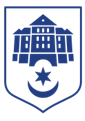 ТЕРНОПІЛЬСЬКА МІСЬКА РАДАУправління житлово-комунального господарства, благоустрою та екологіїм. Тернопіль, вул. Коперника, 1, 46001  тел.: (0352)52 58 48  е-mail: gkge@ukr.netweb: ternopilcity.gov.ua
Звіт про використання коштів в 2022 році за бюджетними програмами  Управління житлово-комунального господарства, благоустрою та екологіїУ 2022 році УЖКГБ та Е з бюджету громади виділялись кошти по 13  бюджетних програмах на загальну суму 936,4 млн.грн. З них було використано та оплачено. на утримання та ремонт об’єктів благоустрою, житлового фонду та шляхово - мостового господарства Тернопільської міської територіальної громади 591,6 млн. грн., а саме:1) По бюджетній програмі «Експлуатація та технічне обслуговування житлового фонду»- з загального фонду виділено -12 270 000,00 грн., використано-10 846 333,96 грн. За ці кошти проведено поточний ремонт та відновлення покриття покрівель у 9 будинках, поточний ремонт внутрішніх інженерних мереж у 6 будинках, та ремонт  внутрішніх мереж електропостачання у2 будинках.З спеціального  фонду виділено -500 000,00 грн., використано - 497 029,00 грн. на виготовлення ПКД на капітальний ремонт  об’єктів житлового фонду.2) По бюджетній програмі «Забезпечення надійності та безперебійної експлуатації ліфтів»- з загального фонду виділено -820 000,00 грн.,використано-812 886,34грн. на експертне обстеження та поточний ремонт ліфтів у 6 будинках.3) По бюджетній програмі «Інша діяльність, пов’язана з експлуатацією об’єктів житлово-комунального господарства»  з загального фонду виділено - 473 000,00 грн.,використано-341 288,36 грн. на  дотації КП «Тернопільводоканал» на відшкодування вартості спожитої води мешканцями сіл Г.Івачів, Д.Івачів, Плотича.4) По бюджетній програмі «Забезпечення функціонування підприємств, установ та організацій, що виробляють, виконують та/або надають житлово - комунальні послуги»- з загального фонду виділено -1 500 000,00 грн.,використано-1 028 556,50 грн. на фінансову підтримку ОСББ та управителям для ремонту аварійних електромереж в 9 житлових будинках (співфінансування 50/50).З спеціального фонду виділено -3 780 000,00 грн., використано - 2 454 962,10 грн. на фінансову підтримку  ОСББ для проведення термомодернізації будинків по вул.Київська,7, Вільхова,2, Макаренка,7 та Франка,23 в рамках реалізації програми «Енергодім» (співфінансування  10%).5) По бюджетній програмі «Організація благоустрою населених пунктів »- з загального фонду виділено - 442 452 168,00 грн.,використано-423 810 473,59 грн. За ці кошти проведено поточний ремонт дорожнього покриття 205 вулиць міста загальною  площею 84,7 тис.м2, нанесено дорожню розмітку, встановлено дорожні знаки. Відновлено покриття 26 прибудинкових територій  та 3 міжбудинкових проїздів.Проведено  ремонт підпірних стінок, сходів, огорож на 15 об’єктах.Також проводилось утримання ШМГ громади та мереж зовнішнього освітлення, міських кладовищ, послуги з озеленення  облаштування квітників та інші. З спецфонду фонду виділено -4 240 000,00 грн., використано - 3 012 871,33 грн. на влаштування  зупинки громадського транспорту на вул. Купчинського в районі  міської лікарні  №2 та реалізовано проект громадського бюджету  капітальний ремонт-благоустрій пішохідної зони по вул. Львівській. 6) По бюджетній програмі «Керівництво і управління у відповідній сфері у містах (місті Києві), селищах, селах, об’єднаних територіальних громадах»- з загального фонду виділено -13 472 200,00 грн.,використано-13 353 991,85 грн. на заробітну плату, податки, комунальні послуги, поточний ремонт приміщення і інші поточні видатки.З спецфонду фонду виділено -123 937,00 грн., використано - 122 965,92 грн. на капітальний ремонт приміщень вул.Коперника,1.7) По бюджетній програмі «Інша діяльність у сфері житлово-комунального господарства»- з загального фонду виділено -28 990 000,00 грн.,використано-24 451 616,19 грн. на утримання парків міста .З спецфонду фонду виділено - 640 000,00 грн., ці кошти в умовах воєнного стану не використовувались.8) По бюджетній програмі «Заходи з енергозбереження»  з спецфонду фонду виділено -       264 000 000,00 грн.,  на реалізацію проекту «Термомодернізація закладів освіти», ці кошти в умовах воєнного стану не використовувались.9) По бюджетній програмі «Утримання та розвиток автомобільних доріг та дорожньої інфраструктури за рахунок субвенцій з державного бюджету »  з загального фонду виділено - 453 133,52 грн та  оплачено -297 727,64 грн за виконання робіт по завершенню поточному ремонту об’їзної міста (М-30) .10) По бюджетній програмі «Будівництво об'єктів житлово-комунального господарства»  з спецфонду фонду виділено  та використано 20 000 000,00 грн.,  для оплати робіт з реконструкцію шляхопроводу через залізничну  колію вул. Об’їзна в районі  вул. Гайової .11) По бюджетній програмі «Внески до статутного капіталу суб’єктів господарювання»  з спецфонду фонду виділено -97 270 700,00 грн. та використано 97 013 700,00 грн. на поповнення статутних капіталів комунальних підприємств «Тернопільводоканал»  та «Тернопільміськтеплокомуненерго».12) По бюджетній програмі «Охорона та раціональне використання природних ресурсів»  з спецфонду фонду виділено -2 954 800,00 грн. та використано 49 573,91 грн. на проведення заходів з дезінсекції(знищення кліщів в скверах міста ) та моніторинг забруднення повітря в районі транспортних розв’язок.13) В умовах воєнного стану по бюджетній програмі «Заходи запобігання та ліквідації надзвичайних ситуацій та наслідків стихійного лиха»  з спецфонду фонду виділено - 8 471 792,00 грн. та використано 6 981 115,38 грн. на проведення капітального ремонту мереж резервного живлення комплексу будівель та споруд водозабору "Тернопільський " за адресою вул. Білецька, 58.Начальник управління						Олег СОКОЛОВСЬКИЙ